09.04.2020г. по Литературному чтениюТема. Э. Успенский «Чебурашка»Изучение новых знаний и способов действий. Эдуард Николаевич Успенский родился в Егорьевске. Окончил Московский авиационный институт и три года работал инженером. Ещё учась в институте, начал печататься. Первая книга стихов для детей «Смешной слонёнок», а через год – повесть-сказка «Крокодил Гена и его друзья». С тех пор написал много стихотворений, весёлых, озорных, во многом поучительных. Циклы произведений о крокодиле Гене и Чебурашке, о событиях в Простоквашино  послужили основой для создания мультфильмов и пьес, которые с интересом смотрят уже многие поколения. Сказочная повесть, сделавшая писателя знаменитым, - “Крокодил Гена и его друзья” - вышла в свет в 1966 году.- Взрослым она полюбилась не меньше, чем детям. Все положительные герои сказки владеют хорошими манерами. Даже старуха Шапокляк говорит всем “Вы”. В одном из своих воспоминаний Эдуард Николаевич рассказал о том, как появился его герой Чебурашка. Однажды писатель получил задание из редакции написать рассказ о работе морского порта. Там, среди ящиков с апельсинами, он заметил странного зверька – хамелеона, который прибыл к нам из дальних стран. Он это запомнил. Как-то зимой Эдуард Николаевич встретил во дворе папу, гуляющего с малышом, одетым в шубу на вырост. Ребёнок упал, а папа сказал: “Опять чебурахнулся!” Успенский и это запомнил. Из этих двух впечатлений и зародился образ Чебурашки.1. Чтение по учебнику отрывка из сказки «Крокодил Гена и его друзей» Чебурашка на стр. 139-142.- Давайте  проверим, как вы внимательно и осознанно читали произведение.2. Игра «Продолжи предложение»Чебурашка жил в густом…………(тропическом лесу).Чебурашка забрался в ящик с апельсинами, чтобы……(позавтракать).Чебурашка стоял в витрине магазина и привлекал……………..(внимание прохожих).3. ТестВыбери правильный ответ.1.  Как называется сказка, отрывок которой ты прочитал?A) «Приключения Чебурашки»        Б) «Крокодил Гена и его друзья»B)        «Чебурашка и старуха Шапокляк»2. Объясни значение выражения «Уценённые товары».A)        мелкие бытовые товары
      Б) товары, которые стоят меньше прежней стоимости B)        непродовольственные товары3. Где жил Чебурашка?A)        в пустынеБ) на необитаемом островеB)        в тропическом лесу4. Почему его сначала  никак не звали?A)        он был ещё маленькийБ) он ещё не встречался с людьмиB)        другие звери с ним не дружили5.  Как он попал в ящик с апельсинами?        А) его поймали и посадили тудаБ)  он туда полез за апельсинами         В) он туда случайно упал с дерева6. Куда привезли ящик с апельсинами?А) во фруктовый магазин большого городаБ) в зоопарк большого городаВ) на деревенский рынок4.Домашнее задание.-   Прочитать сказку о Чебурашке.09.04.2020г. по Русскому языкуТема. Что такое имя прилагательное?Изучение новых знаний и способов действий.-Сегодня мы познакомимся с новой частью речи . Это и будет тема нашего урока. А что именно мы должны узнать об имени прилагательном? ( Надо узнать, что обозначают  имена  прилагательные, на какие вопросы отвечают, научиться отличать их от других слов, узнать о  роли прилагательных в нашей речи.)- Прочитайте предложение.                                                                                          У неё зубки, рыльце, ушки, шерсть, хвост.-   Как вы думаете, можно узнать о каком животном идёт речь в этом предложении?-  А  как вы думаете почему? (Нет признаков)-  Какие бы слова вы вставили в предложения, если бы речь шла о белочке?-  Вы должны, вставить пропущенные слова.У неё острые зубки, тоненькое рыльце, чуткие ушки, рыжая шерсть и пушистый хвост.- А теперь понятно, о ком же идёт речь в этом предложении?-  А теперь поставьте к словам вопросы                Какие?                     Острые                        Какое?                     Тоненькое                        Какие?                     Чуткие                        Какая?                     Рыжая                Какой?                     Пушистый        -  Что обозначают слова, которые помогли описать животное?  (Признак предмета)-  Какой частью речи они являются?-   Какой вывод можно сделать? Что такое имя прилагательное?Вывод: Слова, отвечающие на вопросы  «какой?», «какая?», «какое?», «какие?» и обозначающие признак предмета, называются именами прилагательными.1. Работа по учебнику стр. 86 упр. 148  выполнить устно.Прочитайте определение на стр. 862. Выполнить самостоятельно упр. 149. Спишите.  Подчеркните волнистой линией слова обозначающие признак предмета.3. Учебник стр. 87 упр. 151, стр.86 выучить правило.09.04.2020г. по Окружающему мируТема.  В гости к весне (урок) Работа над новым материалом. Беседа о неживой природе.Сегодня на уроке мы с вами обобщим знания об изменениях, происходящих в природе с приходом весны             -Ребята, давайте представим, как изменяется природа в каждый из весенних месяцев. А для этого послушайте загадки о весенних месяцах.Дует теплый южный ветер,            Солнышко все ярче светит,Снег худеет, мякнет, тает,Грач горластый прилетает.Что за месяц? Кто узнает? (Март)Яростно река реветИ разламывает лёд.В домик свой скворец вернулся,А в лесу медведь проснулся.В небе жаворонка трель.Кто же к нам пришел? (Апрель)Зеленеет даль полейЗапевает соловей.В белый цвет оделся сад,Пчелы первые летят.Гром грохочет. Угадай,Что за месяц это?...(Май)   1.Чтение текста на стр. 86-89                       2. Изменения в живой природе.- Пришло время поговорить о том, какие изменения происходят в живой природе с приходом весны.-Что происходит с деревьями и кустарниками весной? (На лиственных деревьях и кустарниках набухают почки; появляются сережки, серебристые барашки, цветы, затем появляются листья. У хвойных деревьев меняется цвет коры, хвои).-Что происходит с травянистыми растениями? (Землю покрывает молодая травка, многие растения начинают цвести).- Назовите травянистые растения, которые зацветают самыми первыми? (Первоцветы: медуница, мать-и-мачеха).- Обычно раннецветущие травянистые растения называют подснежниками. Почему? (Как только растает снег, они начинают цвести).- Почему же подснежники зацветают так рано? (Подснежники получают питание из своих утолщенных подземных частей, в которых с прошлого года хранились запасы питательных веществ. Им требуется много света и влаги, чего в это время предостаточно. Тепла им требуется немного).- Какие цветы расцветают в середине весны, в апреле? (Ландыши, одуванчики, фиалки.)- Многие собирают весной букеты весенних растений. Хорошо ли это?: (Нет).- Почему не следует рвать цветы?- Что происходит с насекомыми?(С приходом тепла насекомые выбираются из своих укрытий).                       3.  Изменения в жизни птиц.- Весна вносит изменения и в жизнь животных. Как меняется жизнь птиц с приходом весны? (Возвращаются в родные края перелетные птицы. Птицы строят или ремонтируют гнезда, откладывают яйца, выводят птенцов).- Почему стали возможны такие изменения в жизни птиц? (Стало больше корма. Многие птицы питаются насекомыми, а с приходом тепла насекомые выбираются из своих укрытий).- Каждая перелетная птица возвращается в родные края в определенное время.Всех перелетных птиц черней,Чистит он пашню от червей.Взад-вперед по пашне вскачь.А зовется птица... (Грач)Март — время прилета грачей в Россию. А для нас грач это перелетная птица или зимующая? (Зимующая.)Он прилетает каждый годТуда, где домик ждет.Чужие песни петь умеет,А все же голос свой имеет. (Скворец)Прилетает к нам с теплом,Путь проделав длинный.Лепит домик под окном Из травы и глины. (Ласточка)Время прилета в родные края — май.Конец марта — время прилета скворцов. Свое гнездо он в поле вьет,Где тянутся растения. Его и песня и полетВошли в стихотворения! (Жаворонок)Время прилета жаворонков - начало апреля.Прилетел к нам, наконец,Лучший наш певец.Дни и ночи напролетОн поет. (Соловей)Соловьи прилетают в середине мая в Россию, а к нам раньше.                        4. Изменения в жизни животных.- Как встречают весну звери? (Просыпаются от зимнего сна медведи, барсуки, ежи. У многих животных рождаются детеныши. Звери линяют.)- Весной животных охраняют особенно тщательно, т. к. они заняты заботой о потомстве.  - Что вы можете сделать для охраны животных и птиц? (Не тревожить и не беспокоить птиц на гнездах, иначе они могут покинуть свои гнезда, и тогда птенцы погибнут. Развесить скворечники. Не разорять гнезда, не прикасаться к яйцам и птенцам в гнездах птиц и т. д.)                          5. Подведение итогов.- Итак, какие же изменения в живой природе происходят весной, как они связаны с изменениями в неживой природе? (Солнце выше, чем зимой. Дни стали длиннее. На улице потеплело. Небо весной голубое, высокое. Облака белые, легкие. Снег и лёд тает. На реках ледоход, половодье. Весной в разные месяцы идет то снег, то дождь. В мае гремит первая гроза. Почва оттаивает, на деревьях появляются почки, а затем клейкие листочки. Зацветают первоцветы. Появляются насекомые. Возвращаются перелётные птицы. Лесные звери выводят потомство.)09.04.2020г. по МузыкеТема. Волшебный  цветик- семицветик.  Музыкальные инструменты (орган). И все это – Бах.  ОВО хпд. Актуализация опорных знаний.- Весной природа просыпается, и распускаются первые цветы! . Посмотрите на цветик-семицветик (рисун ок). 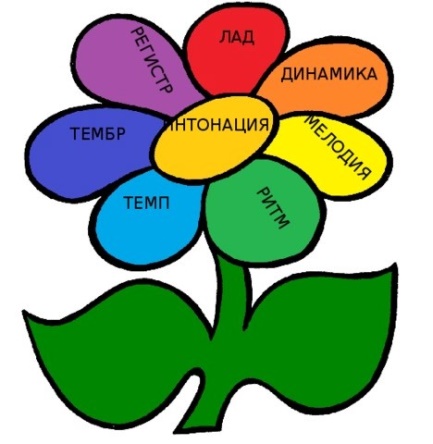 - Вы видите, что каждый лепесток имеет определенное название. Этот волшебный цветок перенесет нас в мир музыки. Что находится в его сердцевине?( Интонация!)- Верно! Все лепестки выросли из этого главного свойства музыки – интонация. Речь человека наиболее связана с таким музыкальным жанром, как песня.- Мелодия - это основа любой песни, любого музыкального произведения.Еще два средства музыкальной выразительности, без которых не может быть музыки - это лад и динамика. Про лад мы с вами уже говорили раньше. (Мажор и минор)-  Какой из них придает музыке темную краску, а какой - светлую? (Минор - темную, мажор - светлую.)- Замечательно. Также у нас есть сила звучания - это Динамика.-Еще у нас есть темп. Темп определяет скорость исполнения музыкального произведения - быстро, умеренно, медленно. А сейчас, сядьте все прямо и ровно и положите правую руку на сердце. Что вы чувствуете? (Удары, биение сердца.)- Верно. У кого-то сердце бьется быстро, у кого-то медленно. У каждого по-разному. Так и в произведениях - каждое исполняется в своем темпе - в том, которое указал композитор. Иногда, как мы уже убедились, в произведении меняется темп. А еще, у каждого из вас сердце бьется в разном ритме! У одних - ровно, у других - нет. Этот ритм присутствует и в музыке.- У нас с вами осталось еще 2 лепестка: тембр и регистр. Что же такое регистр? Это высота звучания голоса или инструмента. У каждого инструмента разные возможности, например, фортепиано обладает всеми регистрами, а скрипка - только высоким! И мы всегда сможем отличить звучание скрипки от фортепиано. В этом нам помогает последнее средство музыкальной выразительности - тембр.Тембр - это окраска звучания. У каждого инструмента свой тембр. Так же, как и у каждого человека свой, ни на чей не похожий, голос. И именно благодаря различию тембров мы легко отличаем один инструмент от другого. Работа над темой- Иоганн Себастьян Бах. Бах - это великий немецкий композитор… «Бах», по-немецки значит ручей. Но другой немецкий композитор-Бетховен сказал о Бахе: «Не ручей – море ему имя!».Слушание: Токката ре минор- Ребята обратите внимание, какой инструмент звучит в произведении Токката ре минор И.С.Бах. (Орган).-  Орган – это старинный музыкальный инструмент.300 лет назад музыку для органа писала И.С. Бах. Сегодня мы познакомимся ещё с одним танцем. Это минуэт.  Менуэт - старинный французский танец.«Регулировщик». Руководитель – регулировщик, который стоит на музыкальном перекрестке. Воспитанники – музыкальные машинки, готовые ехать по жесту регулировщика. «Регулировщик» поднимает руки – «машины» готовы (жест внимания). Регулировщик повел руку вверх – машины набирают воздух (вдох). Регулировщик повел руку вниз – машины поехали (запели). Регулировщик показывает внизу – машины поехали тихо, поднял руки выше – машины поехали громко. Регулировщик опустил руки вниз – машины остановились (закончили петь). 